 III ВСЕРОССИЙСКАЯ НАУЧНО-ПРАКТИЧЕСКАЯ КОНФЕРЕНЦИЯ ШКОЛЬНИКОВ И СТУДЕНТОВ«МОЛОДОЙ УЧЁНЫЙ»Иллюстрирование художественных произведений как средство активизации интереса и понимания читающихАвтор-составитель: Козлова Анастасия Юрьевна, обучающаяся 7 класса МБОУ СОШ № 16 города Белово Кемеровской областиРуководитель: Белова Оксана Алексеевна, учитель русского языка и литературы МБОУ СОШ № 16 города Белово Кемеровской области2021г.АннотацияПроект описывает методы использования иллюстраций, как способ стимуляции визуального мышления на примере учебной программы по литературе 5-9 классов общеобразовательной школы, предполагает создание творческого альбома авторских иллюстраций, нацеленного и на увеличение интереса к произведениям школьной программы, и повышение уровня их восприятия.Проект можно использовать в общеобразовательных учреждениях любого типа для организации уроков и внеурочной деятельности.СодержаниеПаспорт проектаНазвание проекта: «Иллюстрирование художественных произведений как средство активизации интереса и понимания читающих»Автор проекта: Козлова Анастасия Юрьевна, обучающаяся 7 «А» класса МБОУ СОШ № 16 города Белово Руководитель проекта: Белова Оксана Алексеевна, учитель русского языка и литературы.Тип проекта: учебный практико-ориентированныйПроблема: Низкий уровень понимания, отсутствие интереса к школьному материалу, в частности к художественным произведениям курса литературы 5-9 классов, Цель проекта: Создание альбома иллюстраций к произведениям школьного курса литературы.Задачи проекта:1. Определить уровень понимания и восприятия текстов художественных произведений литературы школьной программы.2. Выявить и проанализировать, чем вызваны затруднения в понимании предлагаемых школьным учебником произведений и малый интерес к ним.3. Создать творческий альбом авторских иллюстраций к произведениям школьного курса литературы, позволяющих повысить интерес и уровень восприятия.4. Познакомить учащихся с иллюстрациями к произведениям.Необходимое оборудование: бумага, графитный материал, краски (гуашь, акварель), кисти, фотоаппарат, компьютер, сканер, принтер.Продукт: Альбом авторских иллюстраций.Этапы работы: 1 этап. Теоретический- выдвижение идеи;- выбор и формулировка темы;- постановка цели и задач;- разработка плана выполнения проектаСроки: 1-2 недели октября2 этап. Диагностический- выявление уровня понимания и восприятия текстов художественной литературы школьной программы;-  выявление потребности в творческом альбоме авторских иллюстраций.Сроки: третья – четвертая неделя октября3 этап. Внедренческий- изучение иллюстрации, как метода когнитивной визуализации;- создание и выпуск творческого альбома авторских иллюстраций;- представление альбома учащимся.Сроки: ноябрь – 2 неделя января4 этап. Аналитический- провести анализ полученных результатов по тогам проделанной работы.Сроки: 2 неделя январяПеречень основных мероприятий1. Формирование идеи, выбор и формулировка темы, цели и задач, разработка плана выполнения проекта.2. Разработка анкеты.3. Анкетирование учащихся школы № 16 г. Белово.4. Обработка анкетных данных.5.  Подготовка авторских иллюстраций для альбома.6. Выпуск творческого альбома.7. Презентация альбома иллюстраций учащимся.Исполнители проекта:Козлова Анастасия Юрьевна, обучающаяся 7 «А» класса МБОУ СОШ № 16 города Белово, автор проекта.Состав команды:Белова Оксана Алексеевна, учитель русского языка и литературы, руководитель проекта.Члены команды: Ковалева Елена Владимировна, мама Козловой Анастасии.Социальные партнеры:Администрация МБОУ СОШ №16 города БеловоОжидаемые конечные результаты реализации проекта:1. Реальным продуктом проекта является альбом авторских иллюстраций, отражающий восприятие образов художественной литературы, характерных возрастным особенностям учащихся 5-9 классов.2. Знакомство учащихся со средствами выражения восприятия литературных образов, посредствам визуального ряда – иллюстраций.3.Стимуляция интереса и понимания произведений художественной литературы с помощью художественных средств и творческого подхода.Целевые группы проекта:- исполнители проекта;- благополучатели – учащиеся среднего звена школы № 16 г. Белово. ВведениеВ последние десятилетия коренным образом изменилось информационное пространство вокруг нас: традиционная письменная культура с преобладающим в ней линейным текстом стремительно сменяется культурой визуальной [2]. Современные средства коммуникации активно прокладывают путь человеческому общению, формируя язык образов, способный «беспрепятственно проникать в глобальные информационные потоки, минуя государственные границы и языковые барьеры» [1]. Мир, насыщенный электронными коммуникациями, формирует иной тип восприятия и культуру мышления, ориентированную на нетекстовую, образную информацию, позволяющую быстро переключаться между разрозненными и разнородными смысловыми фрагментами. В первую очередь новый тип мышления формируется у детей и подростков [3].  Именно это и наталкивает на наблюдения за учащимися 5-9 классов, и итогом этих наблюдений становится осознание проблемы: отсутствие интереса к школьному материалу. И это не связано с конкретным предметом или учебником, как таковым, а вообще с подачей информации. Складывается такое ощущение, что книга, как источник информации, а, следовательно, и источник опыта, чувств и вдохновения, стала не актуальна для современного человека. Опрос, проведенный среди учащихся среднего звена школы № 16 города Белово на предмет понимания и восприятия смысла, образов, характеров, изучаемых произведений литературы школьной программы, выявил довольно высокий уровень непонимания содержания текстов художественных произведений, низкий уровень интереса к читаемому произведению и, как следствие этого, нежелание читать и познавать (Приложение 1,2). На основании данных опроса были выделены следующие проблемы:1. Произведения классической литературы, изучаемые в рамках школьной программы малопонятны и малоинтересны, поскольку быт, уклад, и, следовательно, происходящие на этом фоне события, отличаются от современных реалий.2. Современному школьнику интереснее просмотр экранизации произведения, поскольку мультимедийная информация легкодоступна и понятна, и в этом ей главный помощник – визуальный ряд.3. Современный читатель оценивает не только содержание книги, но и оформление её, предпочитая творческое исполнение издания, нежели авторский текст без него. Поэтому актуальность проекта заключается в необходимости облегчить восприятие и вследствие этого поднять интерес к художественной литературе школьной программы.Цель проекта: создание альбома иллюстраций к произведениям школьного курса литературы.Задачи:1. Определить уровень понимания и восприятия текстов художественных произведений литературы школьной программы.2.  Выявить и проанализировать, чем вызваны затруднения в понимании и малый интерес к ним.3.  Создать творческий альбом авторских иллюстраций.4.  Познакомить учащихся с иллюстрациями к произведениям из альбома.Новизна проекта состоит в том, что альбом авторских рисунков школьницы, отражающих восприятие, характерное возрастным особенностям учащихся 5-9 классов, станет печатным пособием к урокам литературы. Этапы реализации проектаРезультаты проектаОжидаемые конечные результаты:1. Определен уровень понимания и восприятия текстов художественных произведений литературы школьной программы, изучив значение иллюстрации и ее влияние на описанные процессы.2. Для работы над проектом создана команда из членов семьи и учителя.3. Реальным продуктом проекта стал альбом авторских иллюстраций, отражающий восприятие образов художественной литературы, характерных возрастным особенностям учащихся 5-9 классов.Промежуточные результаты:Приобретение опыта в проектной деятельности членами команды, а также навыков работы в команде – создание в ней хорошего, творческого климата, развитие её полезных связей. Анализ сильных и слабых сторон реализации проекта.Формы представления результатовВыпуск авторского альбома в бумажном и электронном виде.Представление учащимся МБОУ СОШ № 16 города Белово Участие в конкурсах и конференцияхОсвещение и публикация в средствах массовой информации и на школьном интернет-сайте данного направления работы.ЗаключениеНа выпуск творческого альбома авторских иллюстраций было затрачено 3,5 месяца.Для работы потребовалась современная компьютерная, цифровая техника и знание компьютерных программ. Члены рабочей группы овладели новыми информационно-коммуникационными технологиями, работая с программами: Microsoft Office, Excel, Corel draw, Photoshop, Power Point. Приобрели навыки работы в команде.Благодаря проведению аналитической работы и созданию альбома авторских иллюстраций было проведено исследование, что так же является значимым результатом проекта. Это вызвало положительные отклики у обучающихся МБОУ СОШ № 16 города Белово. Учащиеся среднего звена изъявили желание проиллюстрировать произведения школьной программы и самим попробовать создать визуальный ряд на основе проведённого анализа произведений (Приложение 3).  Данное исследование и продукт стимулировало не только интерес к литературе, но и к творческому процессу (созданию иллюстрации), а также к анализу данных произведений школьной программы, делая аналитическую работу, трудную, не всегда понятную, более доступной и интересной.При осуществлении проекта была оказана помощь Администрацией МБОУ СОШ № 16 города Белово, в рамках которой осуществлялось исследование, где были реализованы все поставленные задачи.Высказано пожелание о возможной необходимости создания тематического пособия (более расширенного) на основе представленного творческого альбома к каждому учебнику курса литературы среднего звена школьной программы. Это дало предпосылки к исследовательской работе, в ближайшей перспективе, которая на основании готового продукта – альбома авторских иллюстраций, сможет отразить и исследовать степень и характер влияния визуального ряда на учебный процесс по данному курсу.Литература1. Buck-Morss, S. Visual Studies and Global Imagination / S. Buck-Morss // Papers of Surrealism. – 2004. – Sammer, issue 2. – Режим доступа к журн.: http://www. surrealismcentre.ac.uk/papersofsurrealism/.2.Маклюэн, М. Понимание медиа. Внешние расширения человека / М. Маклюэн; пер. В. Г. Николаев // Либрусек [Электронный ресурс]: электрон. б-ка. – Режим доступа к ст.: http://lib.rus.ec/b/154221/read#t2.  3.Ромашина Е.Ю. Взаимосвязи текста и визуального ряда в российских школьных учебниках рубежа XIX – XX вв./ Проблемы образования № 6-2004 //Либрусек [Электронный ресурс]: электрон. б-ка. – Режим доступа к ст.: http://www.pmedu.ru.ПриложенияПриложение 1Анкета для учащихся среднего звена МБОУ СОШ № 16 города Белово«Что помогает учащимся в понимании и восприятии смысла, образов и характеров, изучаемых произведений школьной программы»1.  Любишь ли ты читать?2. Что доставляет тебе больше удовольствие – чтение книги или просмотр экранизации этого же произведения?3. Представляешь ли ты мир, в который тебя погружает книга?4. Трудно ли тебе представить происходящее в книге?5. Что помогает тебе лучше понять, почувствовать и представить образы прочитанного произведения?6. Было бы тебе легче/интереснее, если бы сложные образы произведения, которое ты читаешь, имели бы визуальный ряд (иллюстрации)?7. При выборе книги, на что ты в первую очередь обращаешь внимание?- автор; - популярность произведения;- наличие иллюстраций и оформление издания.8. Что, по твоему мнению, заставило бы тебя взять в руки книгу и предпочесть её кинофильму?- авторский текст;- наличие иллюстрации и/или нестандартный подход к иллюстрированию; - редкое издание;- совокупность всех вышеперечисленных признаков.9. Как ты считаешь, современные издания классической литературы, изучаемые в рамках общеобразовательной школы, были бы тебе более интересны, если они содержали бы больше иллюстраций и имели бы иное, нежели в учебнике, творческое оформление?      Приложение 2Анализ анкетных данныхДля выявления уровня понимания и восприятия смысла, образов и характеров, изучаемых произведений литературы школьной программы было проведено анкетирование учащихся среднего звена МБОУ СОШ № 16 города Белово.Данные проведенного анкетирования (Приложение 1) показали, что несмотря на бытующее мнение о том, что современный школьник не любит читать и интерес к книге, как источнику информации снижается на фоне современных технологий и коммуникаций – не верно. В опросе участвовало 56 школьников (5-9 классов) и приняв опрошенное количество за 100%, был вычислен процент положительных ответов первого вопроса и соответственно процент отрицательных ответов (таким же образом была просчитана процентная составляющая и остальных вопросов). Из приведённой ниже диаграммы видно, что положительный ответ составляет 78,6% и отрицательный соответственно – 24,6%.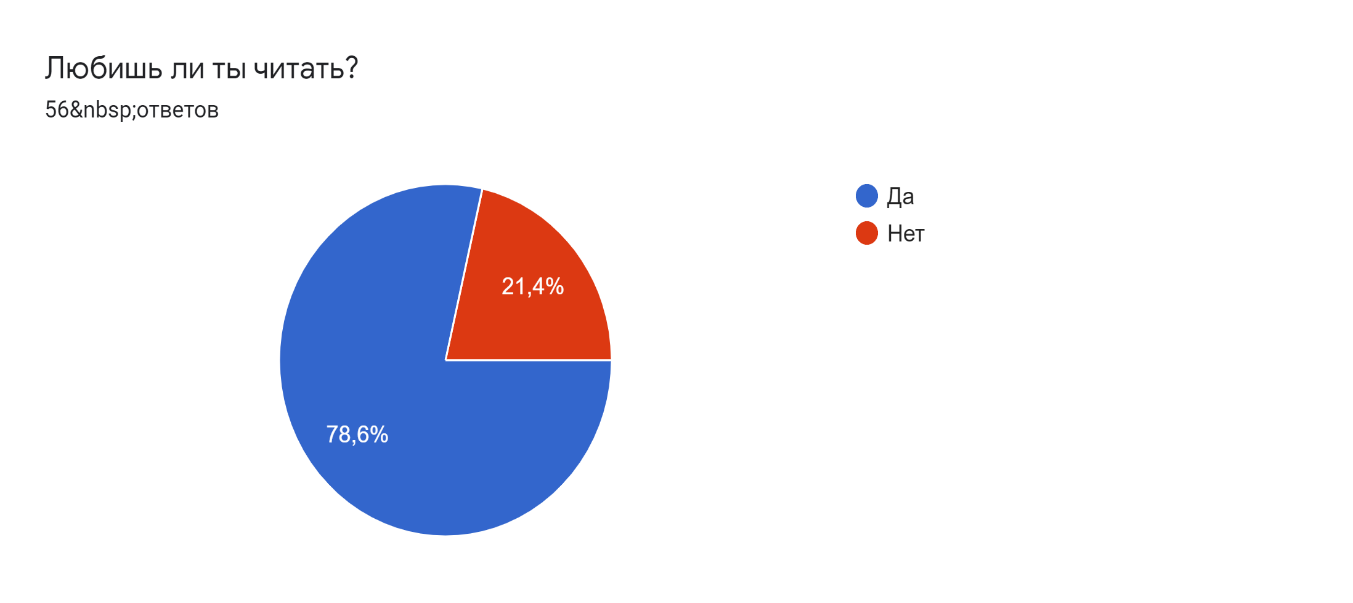 Диаграмма 1. Анализ первого вопроса анкетыНо несмотря на то, что современный подросток любит читать, все-таки предпочитает при существующем выборе, экранизацию этого произведения, нежели книгу. Что подтвердил опрос и данные анализа второго вопроса анкеты, которые представлены в диаграмме 2. Процент в пользу экранизации составляет – 62,5% и соответственно 37,5 – в пользу книги.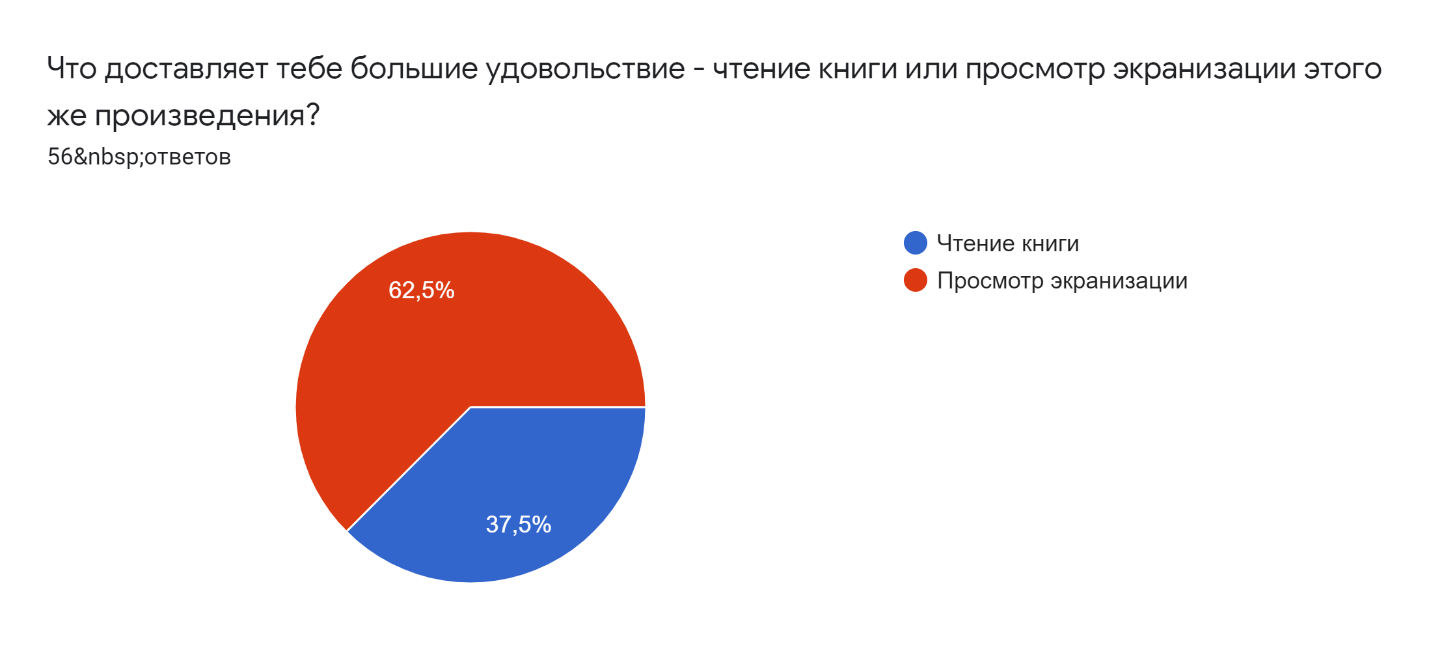 Диаграмма 2. Анализа второго вопроса анкетыПо результатам анализа 3 и 4 вопросов проведенного анкетирования можно судить, что процент трудного восприятия, непонимания смысла и образов изучаемой художественной литературы, не высок и составляет 44,1% от общего числа. Однако анкетируемые признались, что для лучшего восприятия текста произведений им необходимы иллюстрации к нему, что и показывает диаграмма 3, где совокупность текста и иллюстраций составляет 63,6% от общего числа опрошенных.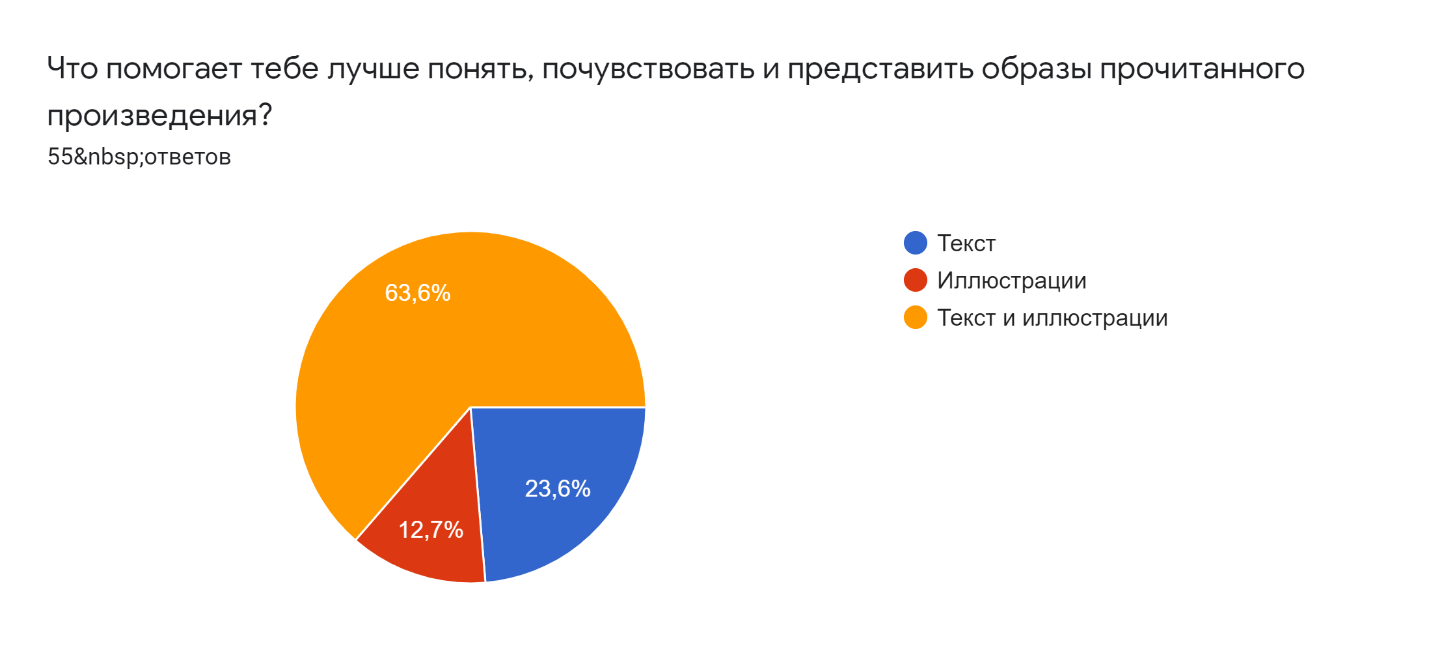 Диаграмма 3. Анализа третьего вопроса анкетыЭтот выявленный аспект подтверждает анализ следующего вопроса и диаграмма к нему, из которого видно, что для 89,3% опрошенных школьников среднего звена было бы легче и интереснее, если бы произведения имели бы визуальный ряд (иллюстрацию)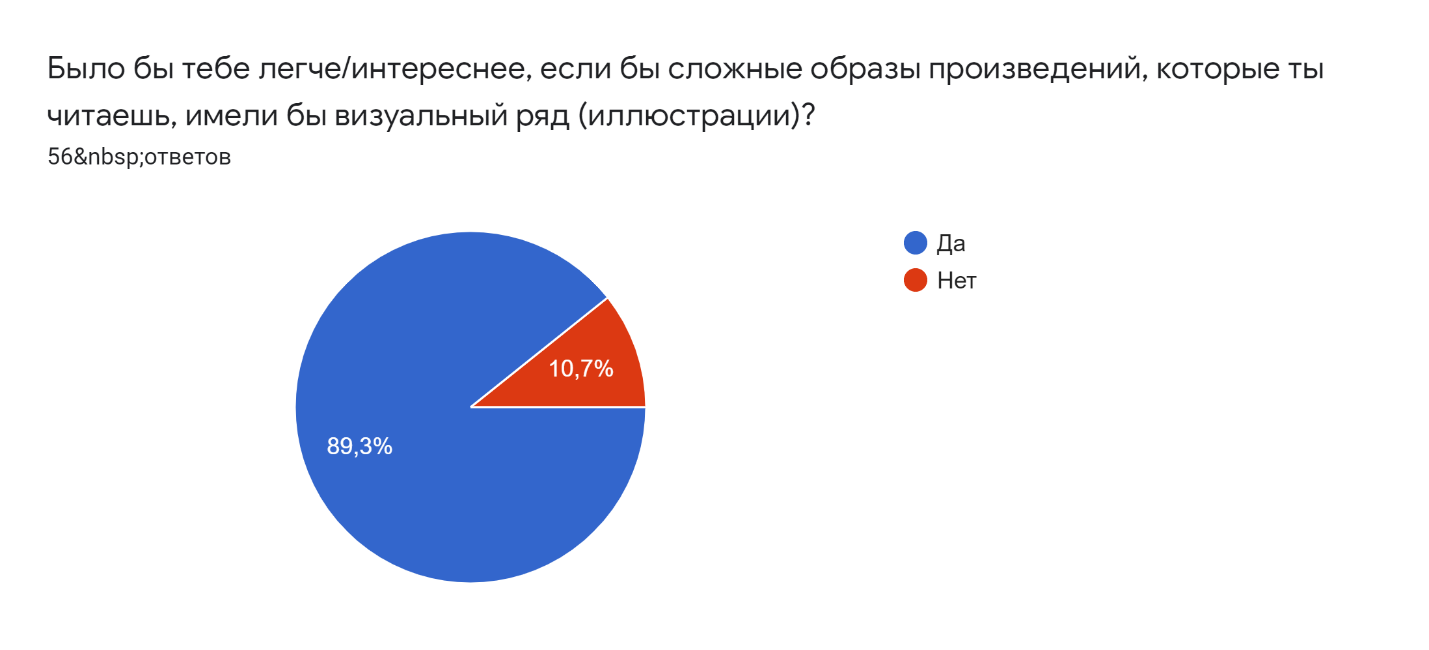 Диаграмма 4. Анализа четвертого вопроса анкетыИ хотя процентная составляющая факторов 7 и 8–го вопросов представленной нами анкеты разделилась практически поровну, что показывает о интересе подростков не только к оформлению и иллюстрациям, но и к авторскому тексту, все-таки опрошенные подтвердили, что современные издания классической литературы, изучаемые в рамках общеобразовательной школы, были бы более им интересны, если они содержали бы больше иллюстраций и имели бы более творческое оформление. Процент в пользу творчески оформленного визуального ряда составляет 78,2%, диаграмма и анализ последнего вопроса данной анкеты представлен в диаграмме 5.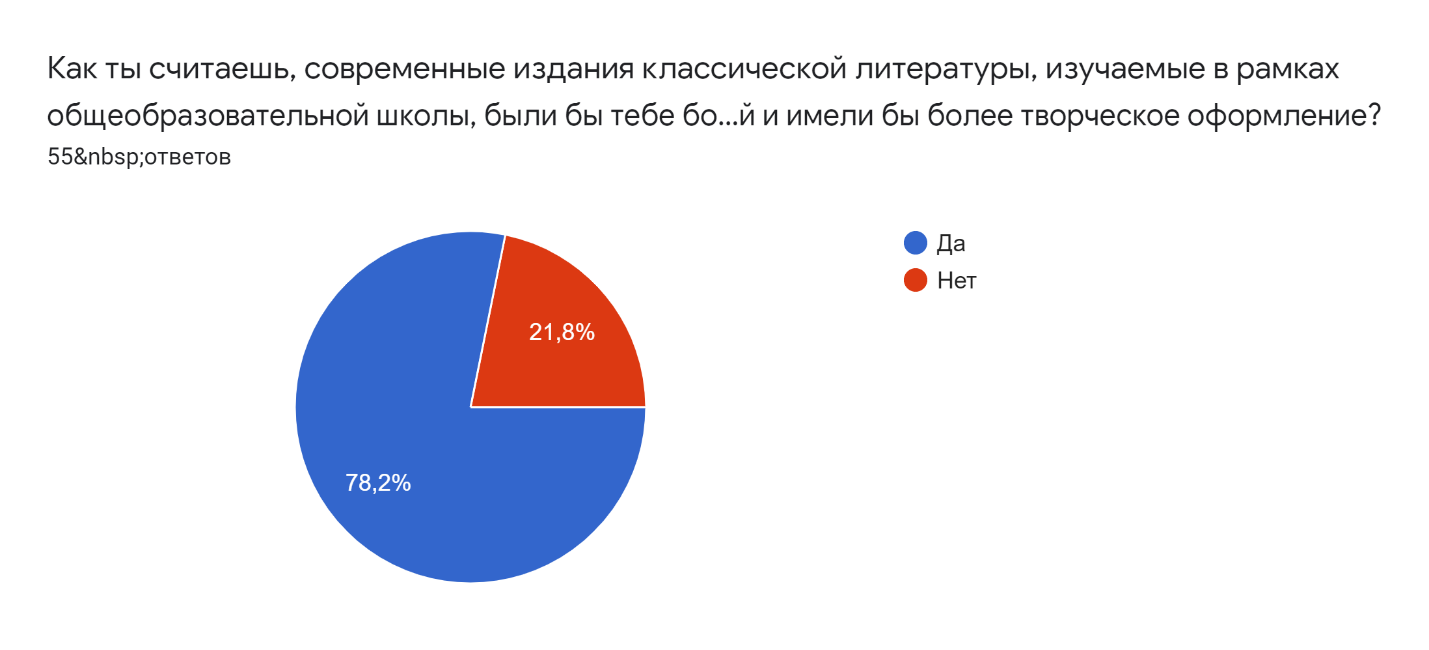 Диаграмма 5. Анализа девятого вопроса анкетыНа основании проведённого анализа анкеты можно сделать следующие выводы:-  Современные школьники среднего звена (5-9 классов) любят читать, и большинство из них (55,9%) без затруднений воспринимают текст изучаемых произведений школьной программы курса литературы, представляя и погружаясь в прочитанное.- Существует процент опрашиваемых (44,1%), который составляют учащиеся, испытывающие затруднения в восприятии смысла, образов и характеров изучаемых произведений.- Большенство опрашиваемых подтвердили, что восприятию текста и образов, изучаемых произведений курса литературы школьной программы, помогают иллюстрации к нему (визуальный ряд).- Почти все участники анкетирования предпочли творчески оформленное издание произведения художественной литературы с наличием иллюстраций.Из чего можно сделать вывод, что создание творческого альбома авторских иллюстраций к произведениям школьной программы курса литературы ( 5-9 классы), как пособие для облегчения восприятия смысла, образов и характеров художественных произведений  обосновано.Приложение 3Отчет о реализации проекта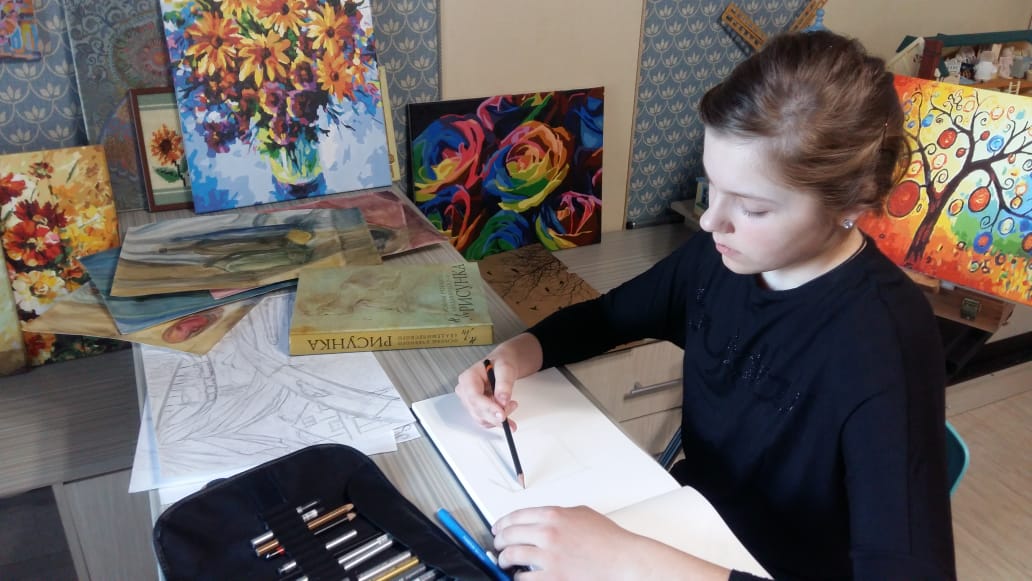 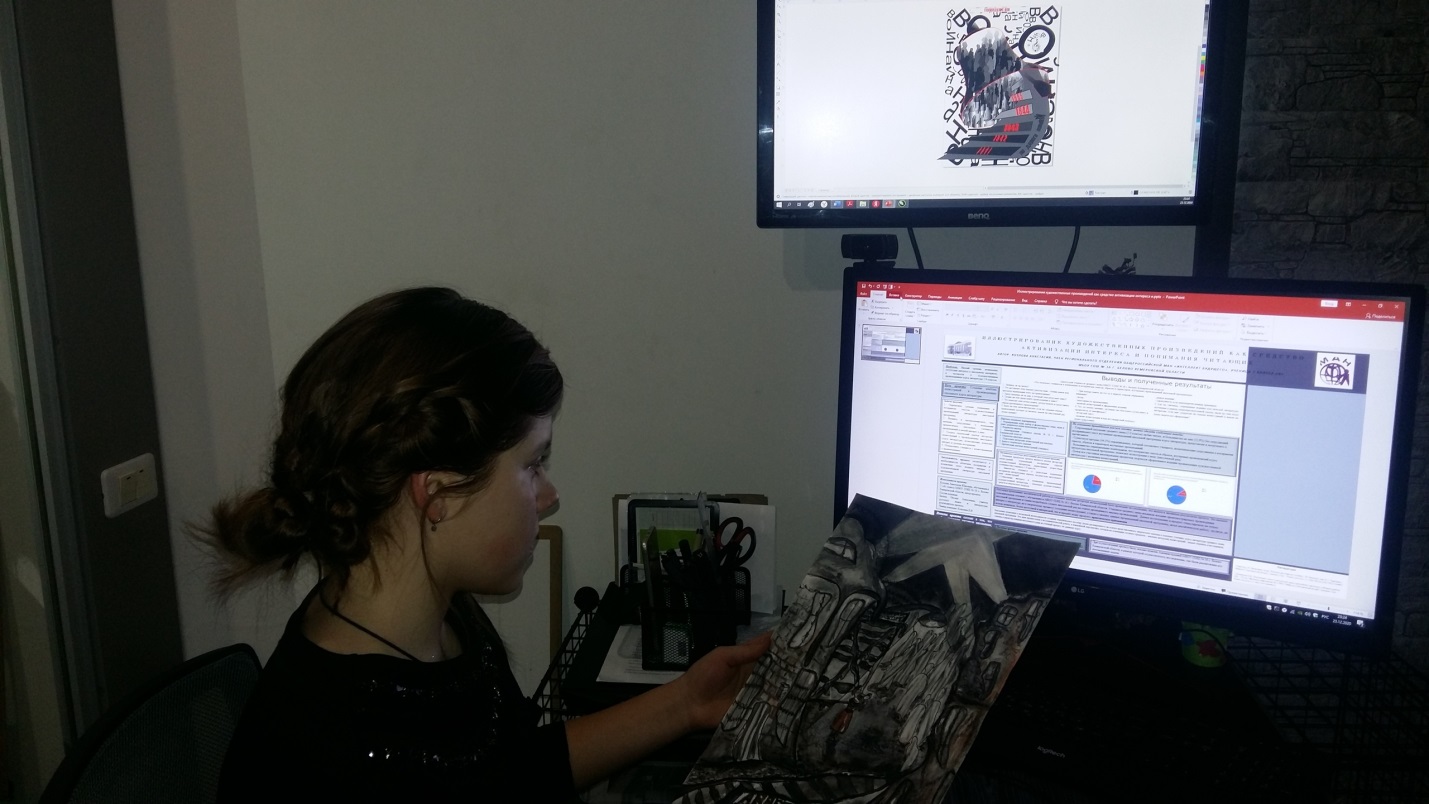     Фото 3, 4. Процесс отбора иллюстраций к альбому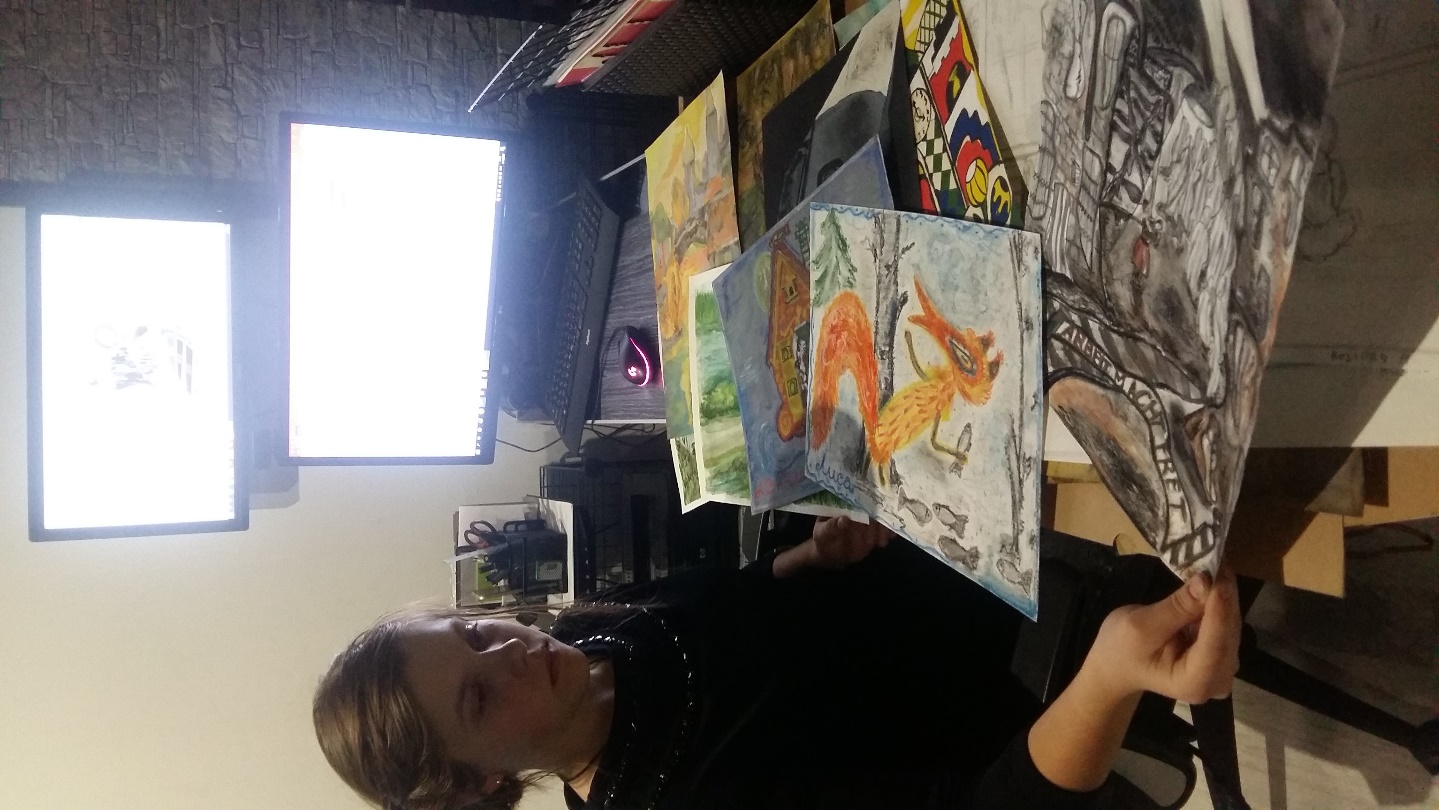 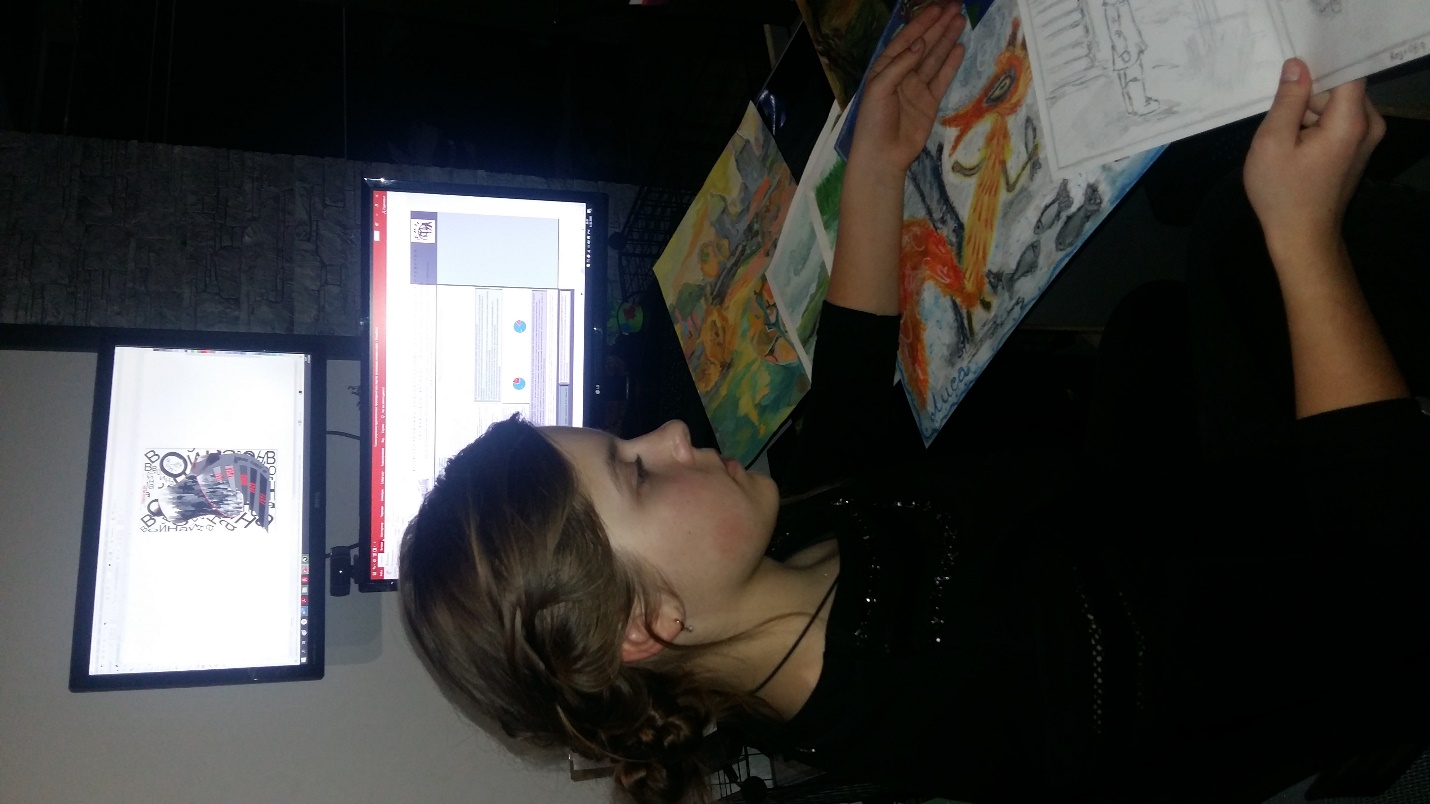 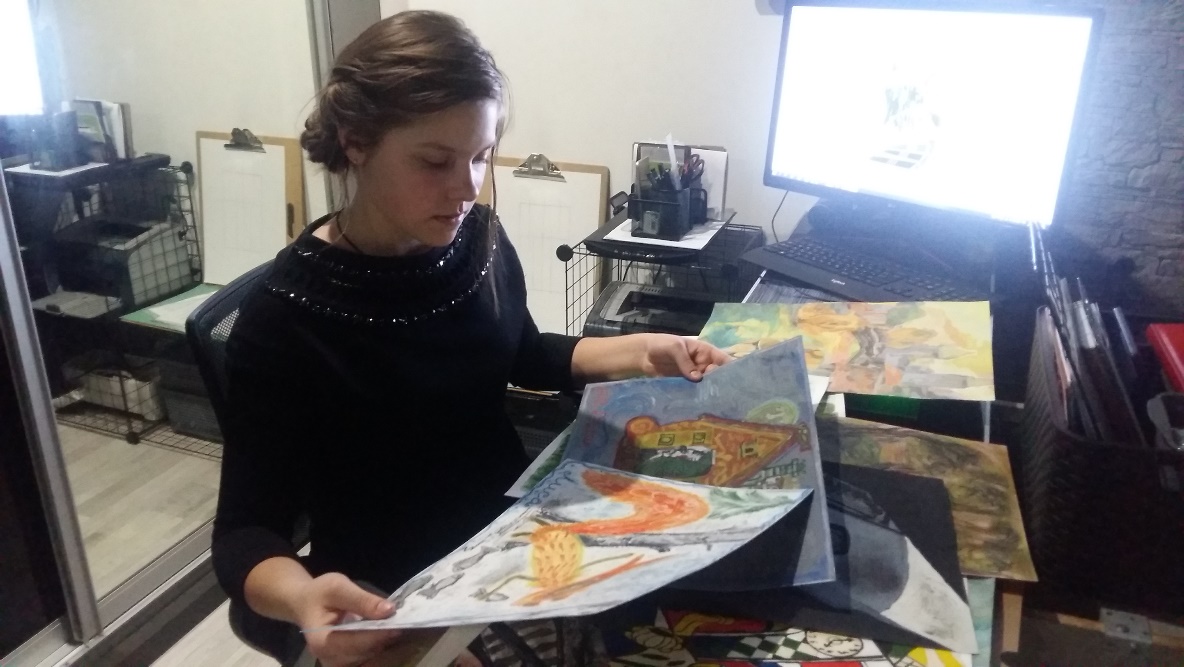 Фото 5. Процесс отбора иллюстраций к альбому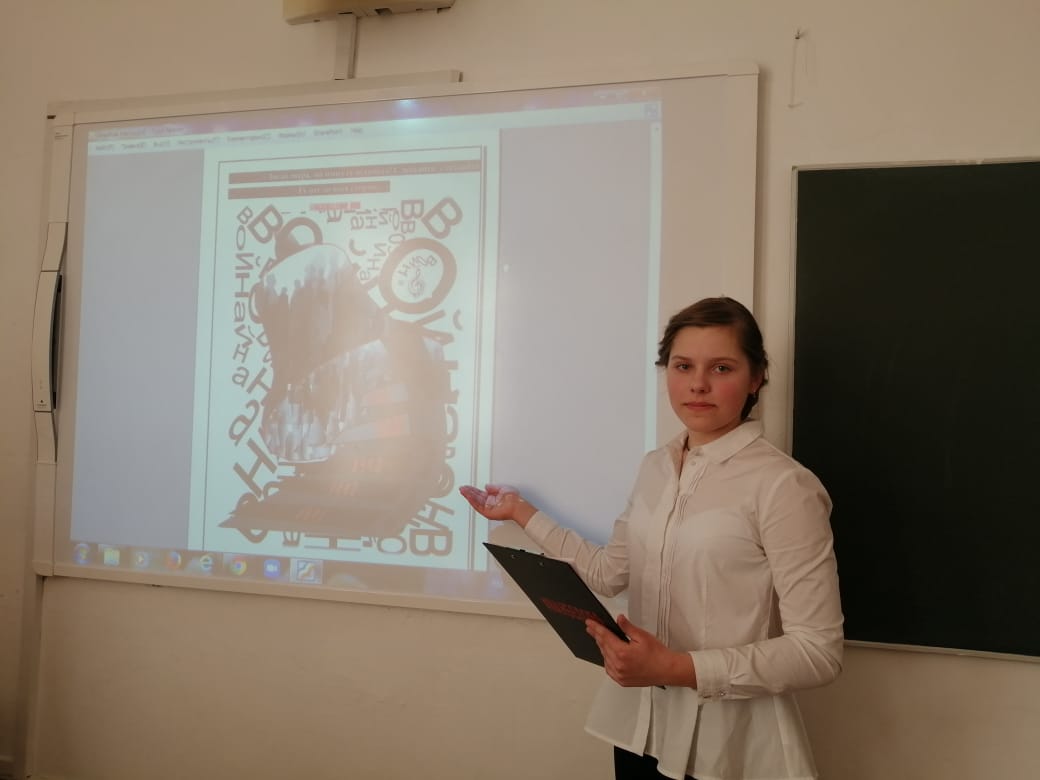 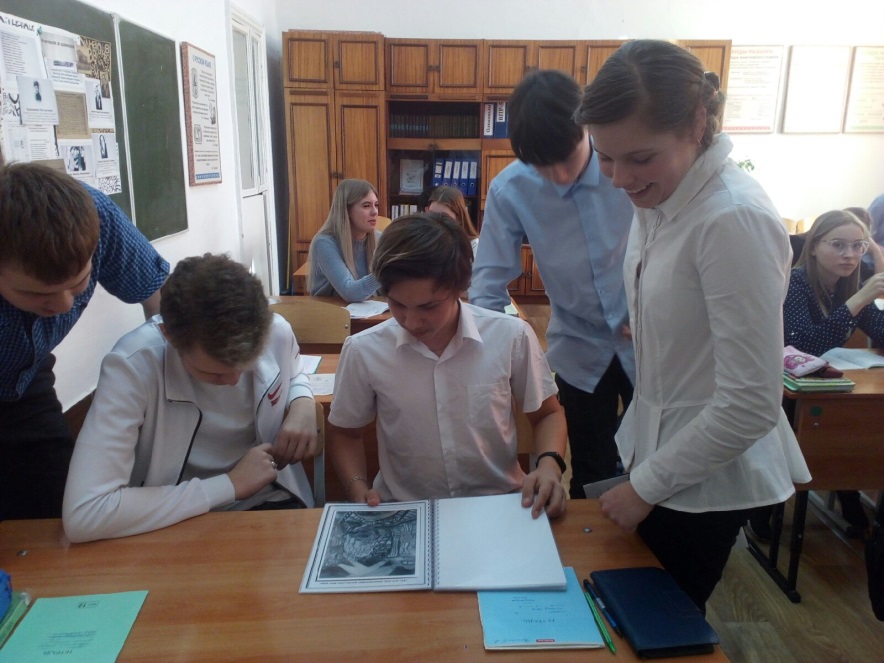 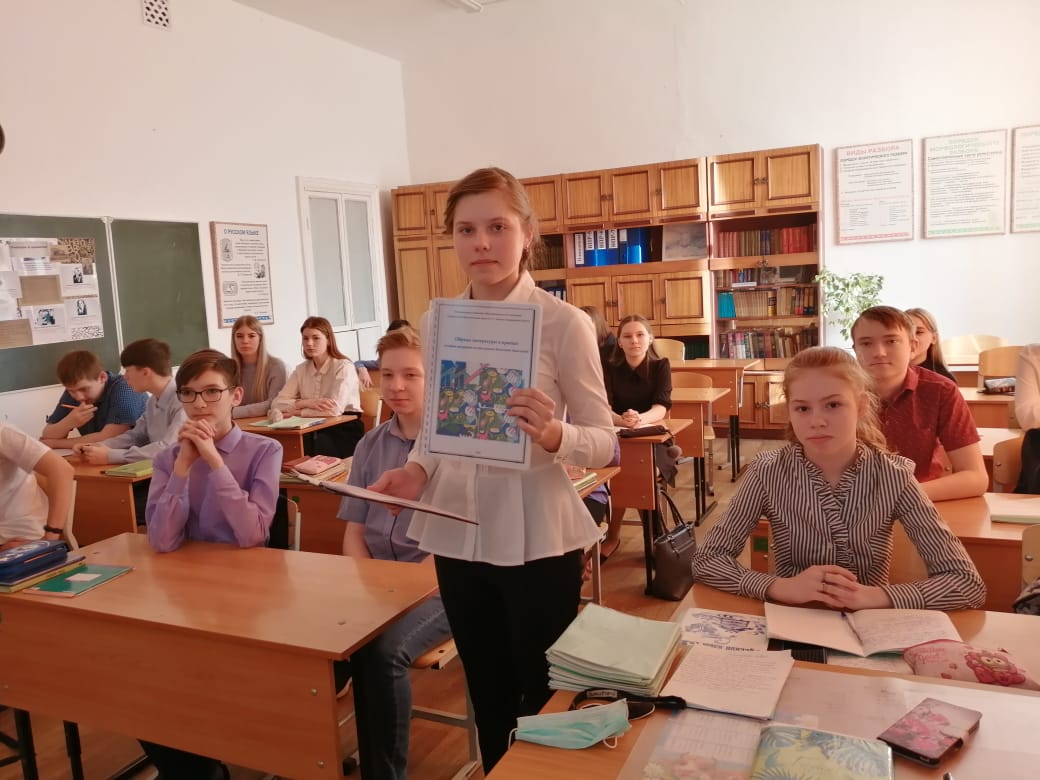    Фото 9. Представление альбома учащимся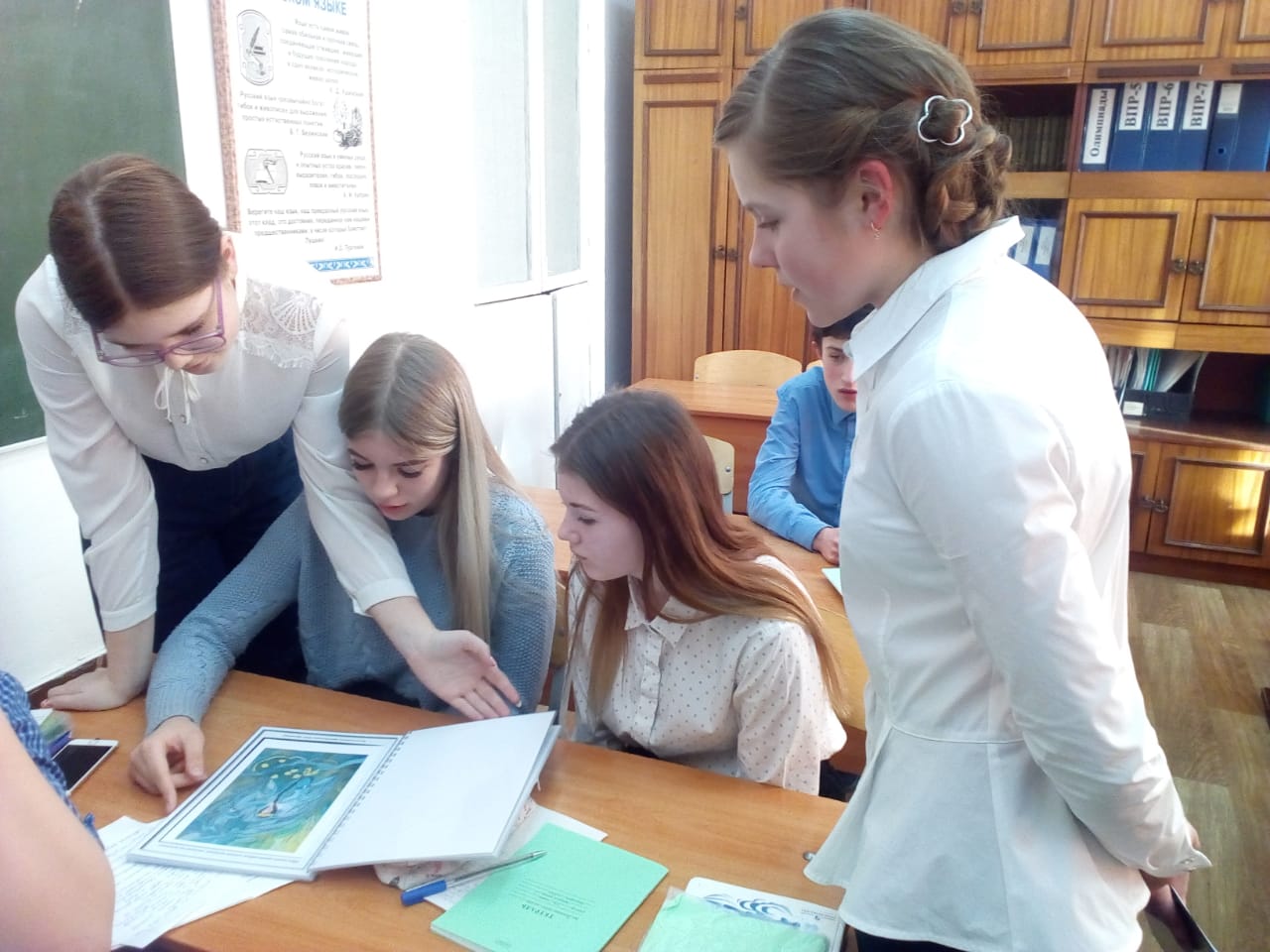                                                                                                            Фото 10. Представление альбома                             Фото 11. Представление альбома  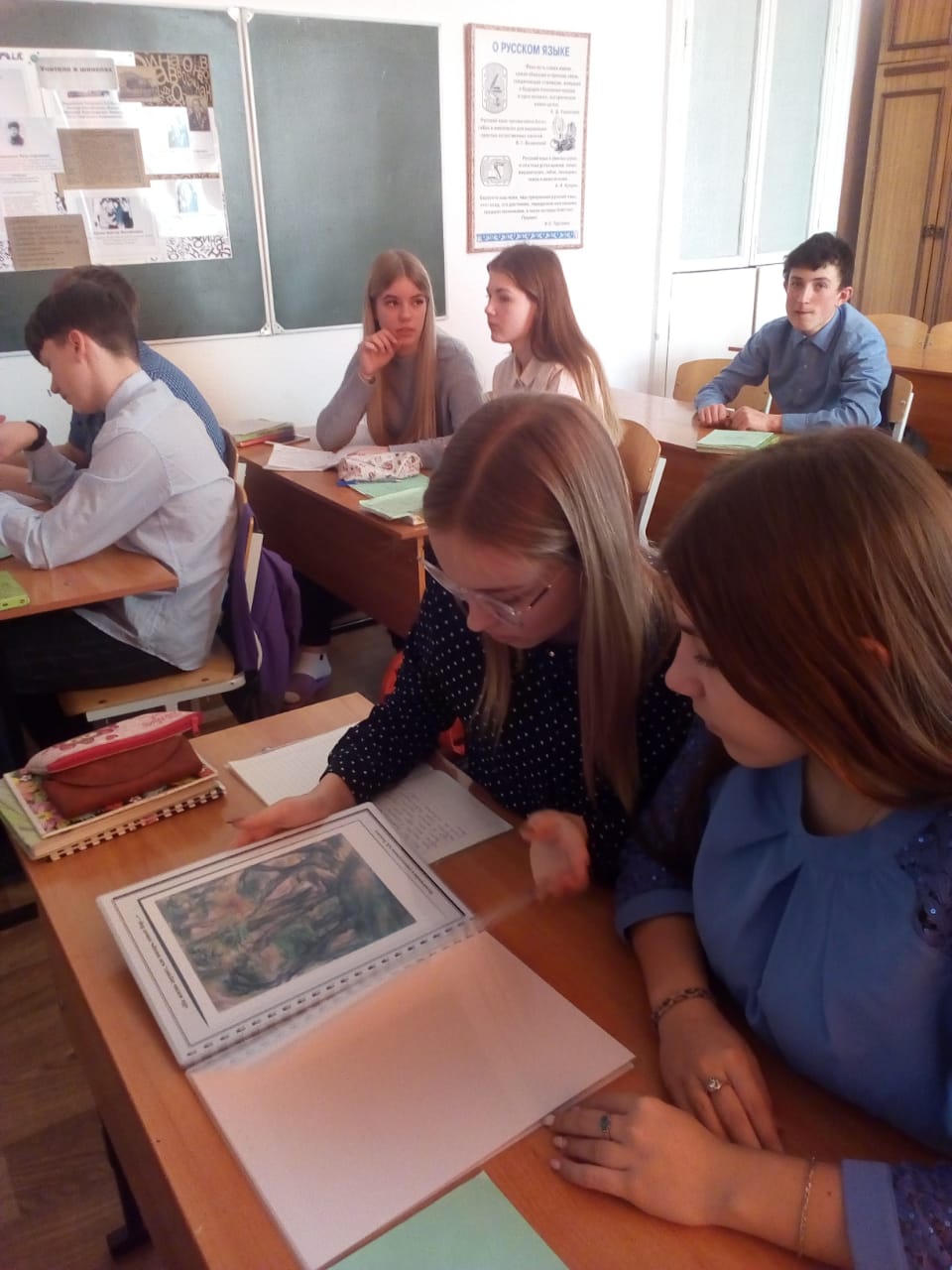 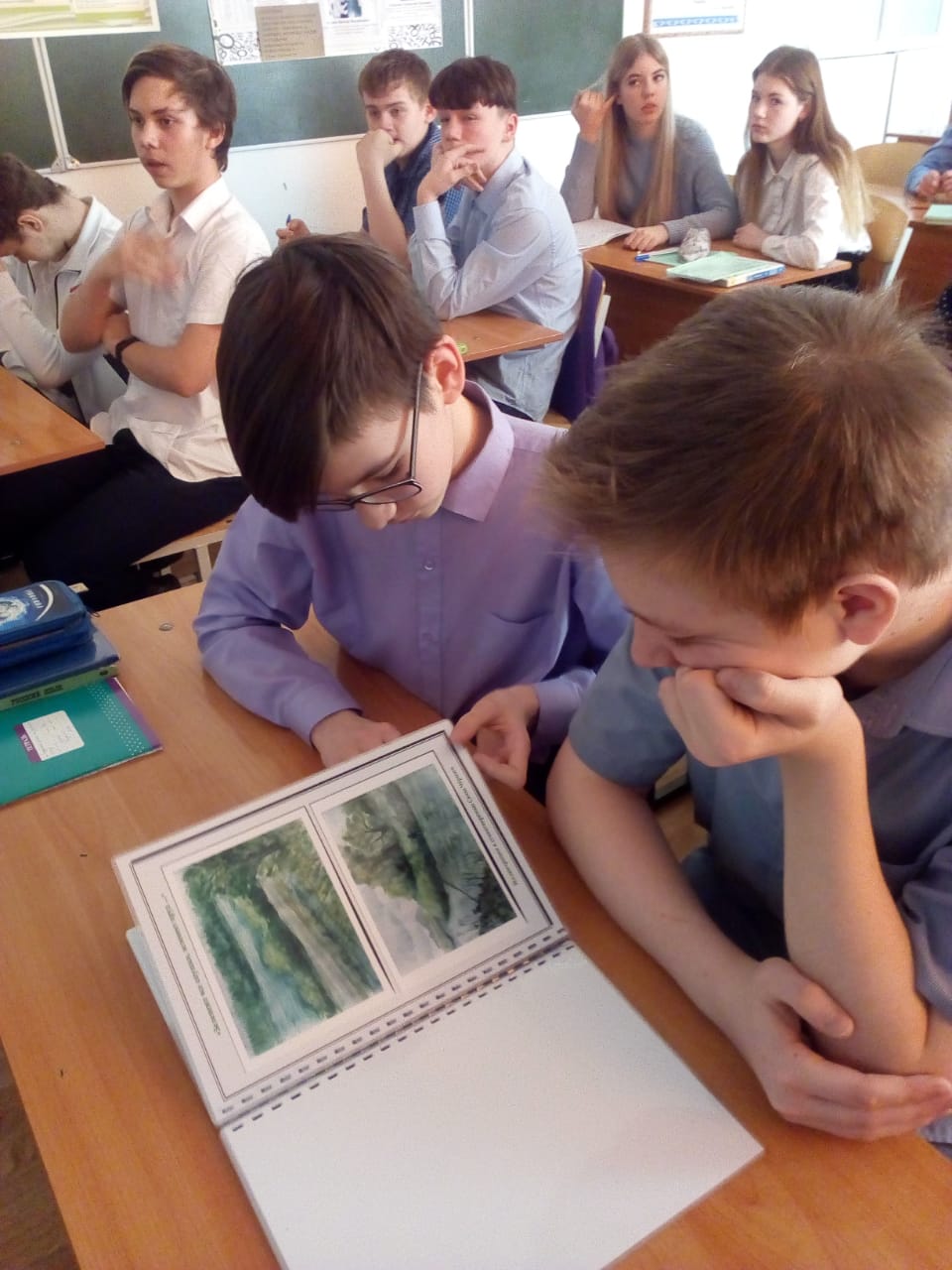 1Паспорт проекта42Введение63Этапы реализации проекта84Заключение125Литература136Приложения14СрокиЧто необходимо сделать?Для кого?Кем будет реализовано?1 этап. Теоретический1 этап. Теоретический1 этап. Теоретический1 этап. Теоретический1-2 недели октябряВыдвижение идеи; выбор и формулировка темы, цели и задач; разработка плана и сроков выполнения проекта.КомандаКозлова Анастасия Юрьевна, автор проекта; Белова Оксана Алексеевна, руководитель проекта2 этап. Диагностический2 этап. Диагностический2 этап. Диагностический2 этап. Диагностический18.10, 19.101. Разработка анкеты Учащиеся Козлова Анастасия Юрьевна, автор проекта; Белова Оксана Алексеевна, руководитель проекта16.10. –20.10.2. Проведение анкетирования.УчащиесяКозлова Анастасия Юрьевна, автор проекта; Белова Оксана Алексеевна, руководитель проекта26.10. –31.10.3. Обработка анкетных данныхКомандаКозлова Анастасия Юрьевна, автор проекта; Белова Оксана Алексеевна, руководитель проекта3 этап. Внедренческий3 этап. Внедренческий3 этап. Внедренческий3 этап. Внедренческий1.11. 1. Организация команды. Определение обязанностей в команде.КомандаКозлова Анастасия Юрьевна, автор проекта;1-2 неделя ноября2.  Изучение иллюстрации, как метода когнитивной визуализацииКомандаКозлова Анастасия Юрьевна, автор проекта; Белова Оксана Алексеевна, руководитель проекта; Ковалева Елена Владимировна – член команды.3-4 неделя ноября3. Создание альбома иллюстраций.УчащиесяКозлова Анастасия Юрьевна, автор проекта.2 неделя января5. Представление альбома учащимсяУчащиесяКозлова Анастасия Юрьевна, автор проекта.4 этап. Аналитический4 этап. Аналитический4 этап. Аналитический4 этап. Аналитический2 неделя январяОбсуждение сильных и слабых сторон выполнения и представления проекта, сбор отзывов и составление отчета.командаКозлова Анастасия Юрьевна, автор проекта; Белова Оксана Алексеевна, руководитель проекта; Ковалева Елена Владимировна – член команды.Сильные стороныСлабыестороныПоддержка социальных партнеров;Возможность использования альбома как цифрового пособия;Возможность реализации в учебных заведениях любого типа;Создание реального продукта;Стимуляция интереса и понимания произведений художественной литературы с помощью художественных средств и творческого подхода.Дистанционная работа членов команды;Необходимость финансовых затрат при публикации альбома для практического использования